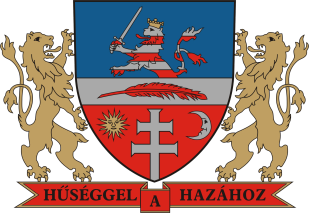 Bonyhád Város Önkormányzata________________________________________________________ELŐTERJESZTÉSBonyhád Város Önkormányzati Képviselő- testületének 2019. május 29-irendes/rendkívüli testületi üléséreTisztelt Képviselő-testület!Bonyhád Város Önkormányzatának tulajdonában áll a bonyhádi ingatlan-nyilvántartásban 579/A/5 helyrajzi szám alatt felvett, 55 m2 nagyságú, lakás megnevezésű ingatlan. Bonyhád Város Önkormányzatának az önkormányzat vagyonáról és vagyongazdálkodásának szabályairól szóló 14/2015. (VI.24.) számú rendeletének 12. § (1) a) pontja alapján hat hónapnál nem régebbi ingatlanforgalmi értékbecslő által meghatározott forgalmi értékbecslés szükséges a forgalmi érték meghatározásához. Az Alfadukt Kft. – 7100 Szekszárd, Alkotmány u. 37. II/3. - által elkészített és az előterjesztés 1. sz. mellékleteként csatolt értékbecslés a Bonyhád 579/A/5. helyrajzi számú ingatlan forgalmi értékét 3 390 000,- Ft összegben határozta meg, Bonyhád Város Önkormányzatának képviselő-testülete 18/2019 (I. 31.) számú határozatával döntött a szóban forgó ingatlan értékesítéséről és a kikiáltási árat 3 500 000,- Ft-ban határozta meg. Az árverés érdeklődés hiányában eredménytelenül zárult. A szóban forgó lakást - mint az a korábbi előterjesztésben is szerepelt - néhai Haág Károly adományozta az önkormányzatnak. Az ingatlan környezete és állapota miatt javasoltam a Tisztelt Képviselő-testületnek, hogy értékesítse az ingatlant.Javaslom, hogy az értékbecslő által megállapított ár 75%-ára, 2 542 500,-Ft-ra csökkentsük le a kikiáltási árat.Bonyhád Város Önkormányzata az önkormányzat vagyonáról és vagyongazdálkodásának szabályairól szóló 14/2015. (VI.24.) számú rendeletének 21. § (1) bekezdésének értelmében az önkormányzati vagyont átruházni bruttó 1 000 000,- forint értékhatár felett csak a vagyonrendeletben foglalt versenyeztetési eljárás szabályai szerint, az összességében legelőnyösebb ajánlatot tevő részére, a szolgáltatás és ellenszolgáltatás értékarányosságával lehet. A versenyeztetési eljárások közül a nyilvános árverés útján történő értékesítést javaslom. Bonyhád Város Önkormányzata Szervezeti és Működési Szabályzatról szóló 5/2015. (III.27.) számú rendeletének 1. melléklet I. pont 18. alpontja alapján ingatlanértékesítés esetén a Pénzügyi Ellenőrző és Gazdasági Bizottság tesz javaslatot a legalacsonyabb vételár meghatározására. Kérem a Tisztelt Pénzügyi Ellenőrző és Gazdasági Bizottságot, hogy a fentiek alapján tegyen javaslatot ismételten a kikiáltási árra, figyelemmel arra is, hogy az előző árverés sikertelen volt.A nemzeti vagyonról szóló 2011. évi CXCVI törvény 14. § (2) bekezdése alapján a helyi önkormányzat tulajdonában lévő ingatlan értékesítése esetén az államot minden más jogosultat megelőző elővásárlási jog illeti meg.Kérem a Tisztelt Képviselő-testületet, hogy a fentiek alapján döntsön az értékesítésről és fogadja el a határozati javaslatomat.Határozati javaslatBonyhád Város Önkormányzati Képviselő-testülete a bonyhádi ingatlan-nyilvántartásban 579/A/5 helyrajzi szám alatt felvett, 55 m2 nagyságú, lakás megnevezésű ingatlant Bonyhád Város Önkormányzatának az önkormányzat vagyonáról és vagyongazdálkodásának szabályairól szóló 14/2015. (VI.24.) számú rendelete 21. § (1) bekezdése és 28. §-a alapján nyilvános árverés útján értékesíti. Az ingatlan kikiáltási árát ………. Ft összegben határozza meg. Bonyhád Város Önkormányzatának képviselő-testülete jelen határozatával a 18/2019 (I. 31.) számú határozatát hatályon kívül helyezi.A Képviselő-testület felhatalmazza a polgármestert, hogy tegyen intézkedést az árverés kiírására, valamint arra, hogy az árverés nyertesével vagy a nemzeti vagyonról szóló 2011. évi CXCVI törvény 14. § (2) bekezdése alapján az államot megillető elővásárlási jog gyakorlójával, a Magyar Nemzeti Vagyonkezelő Zrt.-vel az adásvételi szerződést megkösse. Az adásvétellel kapcsolatos járulékos költségek a vevőt terhelik.Határidő: azonnalFelelős: Filóné Ferencz Ibolya polgármesterVégrehajtásért felelős: Dr. Márton Antal aljegyzőBonyhád, 2019. május 20.								   Filóné Ferencz Ibolya									polgármesterTárgy:Rákóczi u. 13. fsz. 5. szám alatti ingatlan értékesítéseElőterjesztő:Filóné Ferencz Ibolya polgármesterElőterjesztést készítette:Dr. Márton Antal aljegyzőElőterjesztés száma:98. sz.Előzetesen tárgyalja:Pénzügyi Ellenőrző és Gazdasági BizottságMelléklet:értékbecslésAz előterjesztés a jogszabályi feltételeknek megfelel:Dr. Puskásné dr. Szeghy Petra jegyzőA döntéshez szükséges többség:egyszerű/minősítettDöntési forma:rendelet/határozat (normatív, hatósági, egyéb)Az előterjesztést nyílt ülésen kell/zárt ülésen kell/zárt ülésen lehet tárgyalniVéleményezésre megkapta:Filóné Ferencz Ibolya polgármester